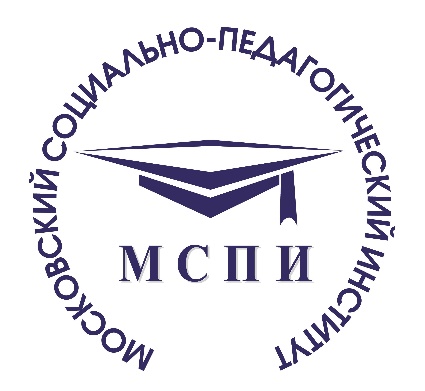 Негосударственное общеобразовательное учреждение высшего образования «Московский социально-педагогический институт»(НОУ ВО МСПИ)Утверждено приказом от ________ № ______Положение о студенческом патриотическом клубе негосударственного общеобразовательного учреждения высшего образования  «Московский социально-педагогический институт» (НОУ ВО МСПИ)                 Москва            2022Общие положенияСтуденческий патриотический клуб «Патриот МСПИ» — это объединение обучающихся негосударственного образовательного учреждение высшего образования «Московский социально-педагогический институт» (далее – МСПИ, Институт).Студенческий патриотический клуб «Патриот МСПИ» (далее – Клуб) создан по приказу ректора негосударственного образовательного учреждение высшего образования «Московский социально-педагогический институт» от ….  №… Настоящее Положение разработано в соответствии с Федеральным законом от 29.12.2012 № 273-ФЭ «Об образовании в Российской Федерации», законодательством Российской Федерации в области регулирования государственной молодежной политики, Уставом Университета, локальными нормативными актами Университета и определяет цели, задачи, направления деятельности, содержание и формы работы Клуба.Клуб не является юридическим лицом и не ведет коммерческую деятельность.Клуб функционирует на добровольной основе и осуществляет свою деятельность на принципах демократии, доступности, равноправия, активности и инициативности, взаимного сотрудничества с организациями и объединениями, заинтересованными в сотрудничестве.Клуб имеет свою эмблему (Приложение № 1 к настоящему Положению). Клуб вправе иметь бланки со своим наименованием и наименованием Университета. Вся работа Клуба осуществляется по инициативе членов и органов управления Клуба.Цели и задачиПатриотическое воспитание молодежи: воспитание гражданской идентичности, патриотизма, уважения к Отечеству, к прошлому и настоящему многонационального народа России, осознания своей этнической принадлежности, знания истории, языка, культуры своего народа, своего края, основ культурного наследия народов России.Участие в деятельности Университета по развитию высокой социальной активности и воспитанию чувства ответственности студентов, патриотически настроенной молодёжи, обладающей позитивными ценностями и качествами, способной проявить их в созидательном процессе укрепления государства, обеспечения его жизненно важных интересов и устойчивого развития.Патриотическое воспитание молодежи как процесс подготовки к функционированию и взаимодействию в условиях демократического общества, к инициативному труду, к участию в управлении социально ценными делами, развитие у студентов чувства гражданственности.Формирование уважения к Государственному гербу, флагу, гимну Российской Федерации, интереса к истории и традициям своего народа, а также укрепления ответственности за нравственный и правовой выбор, за развитие своих способностей в целях достижения жизненного успеха и реализации в избранной профессии. Участие в деятельности Университета по развитию высокой социальной активности и воспитанию чувства ответственности студентов, патриотически настроенной молодежи, обладающей позитивными ценностями и качествами, способной проявить их в созидательном процессе укрепления государства, обеспечения его жизненно важных интересов и устойчивого развития. Гражданско-правовое воспитание путем формирования у обучающихся через систему мероприятий правовой культуры и законопослушности, правил и норм поведения в интересах человека, семьи, общества и государства взаимного уважения, навыков оценки политических и правовых событий и процессов в обществе и государстве, готовности служения своему народу.Историко-краеведческое воспитание обучающихся: познание историко-культурных корней, неповторимости Отечества, пути его развития и участия каждого гражданина в этом процессе, воспитание чувства бережного отношения к культурному наследию и традициям многонационального народа Российской Федерации, природе и окружающей среде. Героико-патриотическое воспитание путем пропаганды героических профессий, знаменательных героических и исторических дат и событий нашей истории, воспитание чувства гордости героическим деяниям предков, формирование у обучающихся чувства патриотизма, гражданственности, уважения к памяти защитников Отечества и подвигам Героев Отечества.Военно-патриотическое воспитание путем формирования у молодежи высокого патриотического сознания, идей служения Отечеству, способности к его вооруженной защите, изучение российской военной истории, воинских традиций.Социально патриотическое воспитание: активизация духовно-нравственной и культурно-исторической преемственности поколений, формирование активной гражданской позиции, проявление чувства благородства и сострадания к людям пожилого возраста, подрастающего поколения и лиц в ограниченными способностями здоровья. Создание новых проектов патриотического воспитания, привлечения дополнительных ресурсов для создания «эко-системы» патриотического воспитания в Университете. Развитие духовно-нравственных ценностей и индивидуально-личностного развития обучающихся с учетом общепризнанных норм морали. Развитие социального партнерства и совершенствование форм взаимодействия с государственными и муниципальными органами, организациями и общественными объединениями в решении задач патриотического воспитания обучающихся Университета.Функции        Клуб осуществляет свою деятельность в системе социально-воспитательной работы Института путем взаимодействия со Студенческим советом МСПИ, Волонтёрским центром МСПИ, факультетами института, а также при содействии с государственными и муниципальными органами и учреждениями, осуществляющими свою деятельность в сфере молодежной политики, и выполняет следующие функции:Участвует в институтских, городских, окружных и межрегиональных военно- спортивных, праздничных и памятных мероприятиях, парадах и шествиях.Организует:- участие обучающихся и работников Института в проведении и организации системы мероприятий (акций, выставок, экскурсий, форумов, круглых столов, семинаров) патриотической направленности; - культурно-массовую работу, направленную на формирование патриотических качеств и гражданской активности студентов; - организационно-просветительскую и экскурсионную деятельность патриотической направленности;- развитие общественной и инициативной активности студентов; - сотрудничество с общественными организациями и объединениями.Осуществляет участие в организованном противодействии социально-опасным и вредным жизненным явлениям (распространение наркотиков, бродяжничество, злоупотребление алкоголем, экстремизм и т. п.).Содействие созданию любительских объединений (физкультурно-спортивных клубов, групп здоровья и т.п.), их организационная поддержка. Осуществляет информационное обеспечение мероприятий по гражданско-патриотическому воспитанию в МСПИ.Структура и органы управленияВысшим органом управления Клуба является общее собрание Клуба. Заседания общего собрания Клуба проводятся ежемесячно с сентября по май в течение учебного года.Коллегиальным органом управления Клуба является Совет Клуба во главе с Руководителем. Совет Клуба избирается сроком на два года открытым голосованием на первом заседании общего собрания Клуба большинством голосов. Совет Клуба работает по плану, утвержденному управлением воспитательной работы и молодежной политики.К компетенции Совета Клуба относится: - распределение обязанностей членов Клуба; - определение основных форм работы Клуба и формирование плана работы Клуба, в том числе с учетом общего сквозного плана Ассоциации студенческих патриотических клубов «Я горжусь» (далее - Ассоциация);- оформление отчетов о деятельности Клуба и подготовка информации для средств массовой информации.Совет Клуба имеет право вносить предложения по изменениям и дополнениям в настоящее Положение.Непосредственное руководство деятельностью Клуба осуществляет его Руководитель. Руководитель Клуба избирается сроком на два года открытым голосованием на первом заседании общего собрания Клуба большинством голосов.К компетенции Руководителя Клуба относится:- координация деятельности Совета Клуба по основным направлениям его работы; - координация деятельности Клуба во взаимодействии с представителями Ассоциации; - взаимодействие с социальными партнерами Клуба, определение перспектив и форм данного сотрудничества; - представление интересов Клуба и иные полномочия, необходимые для достижения целей и задач Клуба.Координирует и контролирует деятельность Клуба сотрудник Института, который назначается приказом ректора МСПИ.Структура и органы управленияК основным формам организации работы Клуба относятся:- организация систематических заседаний Клуба, включая открытые, совместные, выездные заседания патриотической направленности; распространение информации о деятельности Клуба, освещение различных форм работы Клуба в средствах массовой информации;- проведение встреч, круглых столов с участием представителей органов государственной власти, местного самоуправления, политических партий и общественных организаций, членов избирательных комиссий, депутатского корпуса и других заинтересованных лиц;- участие в реализации комплекса образовательных, разъяснительных, информационных и исследовательских мероприятий гражданско- патриотической направленности; - участие в вузовских, региональных, всероссийских конкурсах и конференциях по проблемам патриотического становления студенческой молодежи, формирования солидарного общества и др.; - организация дискуссий и трибун общественного мнения по обсуждению наиболее актуальных проблем, связанных с избирательным правом и процессом, патриотизмом в современном обществе, технологиями формирования толерантного сознания и профилактики проявлений экстремизма в молодежной среде и др.; - организация встреч с местными краеведами, учеными-историками, авторами книг и стихов патриотической направленности; - участие в организации и проведении в Институте различных мероприятий, конкурсов, фестивалей, праздников патриотической направленности; вовлечение студенческого актива Университета в городские, областные и всероссийские героико-патриотические мероприятия и акции, в реализацию молодежных проектов патриотической направленности;- участие в клубных мероприятиях, фестивалях, Днях воинской славы России, проводимых в Институте;- организация экскурсий членов Клуба по историческим местам и местам боевой славы; - организация участия студентов в патриотических митингах, всероссийских акциях: возложение венков к памятникам боевой славы, в торжественных мероприятиях и шествиях, посвященных государственным праздникам; - организация встреч членов Клуба с ветеранами Великой Отечественной войны, участниками боевых действий в «горячих точках»;- организация тематических выставок литературы патриотической направленности на базе библиотеки Института; - проведение социологических исследований (анкетирования, опросов и т.д.) по вопросам ценностных ориентаций, гражданственности, электоральной активности студенчества Института.Порядок вступления в Клуб и прекращения членстваЧленами Клуба на добровольной основе могут быть обучающиеся Института, разделяющие цели и задачи Клуба. В деятельности Клуба могут принимать участие сотрудники Института, а также социальные партнеры Клуба - представители администрации г. Москвы и Московской области, общественных объединений, организаций всех форм собственности по согласованию с Руководителем и Советом Клуба. Прием в члены Клуба осуществляет Руководитель Клуба на основании заявления кандидата.Прекращение членства в Клубе производится Руководитель Клуба по следующим основаниям: - по собственному желанию на основании заявления; - за нарушение обучающимся условий настоящего Положения.Права и обязанности членов КлубаЧлены Клуба имеют право:- принимать участие в выработке решений и реализации планов, целевых программ, мероприятий и акций; - принимать участие в разработке локальных нормативных актов в области гражданско-патриотического воспитания обучающихся Института; - обсуждать, вносить предложения, изменения и дополнения в повестку дня заседания общего собрания Клуба; - избирать и быть избранным в руководящие органы Клуба; - открыто высказывать свое мнение на заседаниях общего собрания Клуба; - проявлять инициативу, выступать с предложениями по улучшению работы Клуба. Члены Клуба обязаны: - исполнять условия настоящего Положения; - исполнять порученные задания и принимать активное участие в деятельности Клуба по реализации его планов, достижению целей и задач.Заключительные положенияДля обеспечения своей деятельности Клуб использует научную, информационную, производственную, спортивную и материально-техническую базу Института.Финансовое обеспечение деятельности Клуба может осуществляться за счет: - бюджета Института; - от приносящей доход деятельности; - других законных источников финансирования, допускаемых действующимзаконодательством Российской Федерации.Клуб взаимодействует со всеми структурными подразделениями Института, а также физическими и юридическими лицами в пределах своей компетенции.Контроль за деятельностью Клуба осуществляет управление воспитательной работы и молодежной политики, ответственное лицо из числа сотрудников Института, утверждённый приказом ректора.Прекращение деятельности Клуба осуществляется путем его реорганизации или ликвидации. Реорганизация или ликвидация Клуба производится решением ректора МСПИ.Настоящее Положение, а также вносимые в него изменения утверждаются приказом ректора МСПИ. Настоящее Положение отменяется приказом ректора МСПИ.